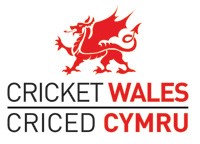 Cricket Wales AGM 20/09/20 11AMPresentRod Jones: Chair Cricket WalesJennifer Owen-Adams: Senior Director Cricket WalesSian Webber Board Member Cricket WalesHugh Morris: CEO Glamorgan CricketJeff Bird: Board Member Cricket WalesTony Moss: Board Member Cricket Wales Huw Morgan: Board Member Cricket WalesLeshia Hawkins: CEO Cricket WalesMark White: Area Manager South East Wales Keri Chahal: Area Manager South West WalesMatt Thompson: Talent Manager Cricket WalesMark Frost: Development Manager Cricket WalesKerry Lloyd: Cricket Wales Administration and Finance OfficerTim Masters: ECBPaul Morgan: SWPLRob Wilkins: Mid Glamorgan Junior RegionTed Tipper: Gwent Junior RegionSimon Williams: Pembrokeshire Junior RegionIwan Richards: Carmarthenshire Junior RegionIan Williams: Cricket Wales SouthIeuan Watkins: Cricket Wales SafeguardingPeter Williams: SWCA & WACORichard Merriman: PCCCAllan Senior: North Wales Cricket LeagueSteve Davies: Cricket Wales Workforce Administrator SW WalesWelcomeThe Chair welcomed all to the meeting in an unusual AGM. MemoriamThe Chair asked all to reflect on those we have lost this yearGraham & Peggy Crimp (former WCA, WMC & CBW Treasurer)Harry Lazarus (West Glam Region)Billy Slade (Briton Ferry Steel)Huw Jones (Corwen CC Panel Umpire)Eric Rogers (Chirk CC   Umpire for many years)Steven Ward (Ex-Chairman NWCL)John Woodworth (Ex-Chairman NWCL) Hazel Poole (Kilgetty CC Scorer) ApologiesApologies were received from Richard Penney (Cricket Wales Board Member)Bob Elsen (National Counties)Sue Wells (Cricket Wales)Meilyr Harries on behalf of (SWCGA)Colin Grindey (Eryri Junior League)Martin Jones (Pembs Junior League)Sue Phelps: Board Member Cricket WalesMinutes of 2019 AGMAll agreed the minutes of 2019 were a fair reflection of the meetingMatters Arising:Peter Williams had asked about the term of the Non-Executive Finance Director which appeared as though the person in role could carry on without challenge indefinitely; the Chair agreed that this was an important item that was still be actioned and would be considered by the Board in conjunction with other governance matters in the coming monthsChair’s ReportIn what should have been a great summer of cricket, everything changed including the hoped for increase in resources that were to be received but did not sadly materialise. With a new CEO in the organisation the Chair thanked the network for the welcome it had offered to LH.The new joint pathway with Glamorgan Cricket commenced this year albeit truncated by the lockdown.A new Joint Strategy had been developed prior to the lockdown and a proposed hosting of an ECB Board meeting in Cardiff in the spring was sadly postponed. The Chair praised the cricket community in its response to the COVID-19 crisis and ECB especially getting cricket up and running at recreational, professional, and international levels. Cricket Wales had worked hard with Sport Wales, ECB, and Welsh Government in order to get the game back on. Access to funding to clubs had been key to ensure the survival of clubs.Thanks, were given to the leagues for making and arranging the formats which offered credible cricket this year.We look uncertainly to 2021 about playing arrangements and this winter’s indoor activity.  Despite this, the cricket community has responded admirably so far. CEO Report Further to the written report the CEO thanked the Board of Cricket Wales for the opportunity that had been experienced so far. Thanks were also offered to the network and grateful for the warmth of this welcome and the patience in waiting to return to play. Thanks, were given to Glamorgan Cricket, Hugh Morris, and his senior team especially for their support during the lockdown period. Thanks were offered to the Cricket Wales’ senior team who worked throughout / part time furlough and during the challenging circumstances, the team was outstanding in its support to the CEO and network. The CEO said that she was proud cricket that cricket was the first team sport back in Wales and how diligently cricket has taken on this responsibility. Cricket has been ‘front and back pages’ this summer across all strands of the game especially the volume of cricket played despite circumstances.Financial ReportColin John reported on progress.Audited accounts: a summary was given highlighting an increase in income on the previous year. The expenditure levels were affected by lockdown and lower than planned. This resulted in a surplus of approx. £28,000 which is 1.8% of income i.e.  a small proportion. Reserves had increased to £267,000 partly due to Mid Wales resources and reduced expenditure. The auditors’ report offered a true and fair view and unqualified report with no adjustments required. Congratulations were given to Kerry Lloyd, Peter Hybart and Leshia Hawkins. The 2021 draft budget predicted a surplus due to increased projected ECB funding, however this will now not happen.  Furlough income has helped assist and protect the staffing complement. The good news from the ECB is that core funding for next year remains constant,N however it has unfortunately announced a swathe of redundancies. Cricket Wales awaits funding news from Sport Wales which has a new investment model moving ahead. The surplus of income this year will support future uncertainties with the current levels of reserves.DirectorsThe Chair read a report from the Nominations Panel’s chair Jim Wood which stated that:Cricket Director Tariq Awan did not ask to re-apply; however, Huw Morgan had asked to continue as a board member. The panel included Hannah Murphy (Sport Wales Board and ECB), John Bell and David James assisted by the CEO and chair (both CEO & Chair assisted with shortlisting and interviews but were not involved in the deliberations with regards to proposed candidates for Board approval and membership ratification). The recruitment process was as before and this year 34 applications were received of very high standard applications. Although the panel felt it was disappointing that only one woman and one BAME candidate applied. The committee proposed Huw Morgan as independent director with Gareth Lanagan from Dolgellau CC from the recreational game. The Chair stated his appreciation to fellow committee members as this was the most difficult challenge given the field of applications so far. The Chair thanked Tariq Awan for three years’ service.The two Glamorgan Cricket nominees remain as previously. Tim Masters had counted the votes and confirmed that sufficient votes were cast to make the vote stand and that all four directors were appointed as per the voting sheet. AOBPeter Williams asked about the Senior Council as to whether it will meet. No decision has been made thus far. Allan Senior asked (post meeting as his internet was faulty) to put it on record that NWCL would like to thank Sue Wells for her excellent work in 2020. The Chair closed the meeting at 11.34 and thanked everyone for their attendanceENDS